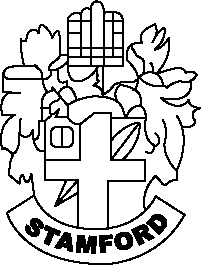                      Stamford University Bangladesh                  Foreign Students’ Service Cell (FSSC)                                   Room # 410 (3rd Floor),Head Office, 44 (744 old) Satmosjid Road,                                             Stamford University Bangladesh, Dhanmondi, Dhaka-1209.                                                     Email : fssc@stamforduniversity.edu.bd	CV or Bio-Data for a Master ProgramName of the Subject:					             02. Trimester (Bold ): Spring /Summer/ Fall                   Semester (only Pharmacy): Spring / Summer03. Student’s Name(Capital Letters):Father’s Name:                                                                                  05. Mother’s Name :(with the mobile no.)& E-mail:         06. Student’s Mobile & Telephone No.:07. E: Mail:        08. Date of Birth:                                              09. Blood Group:        10. Country& NID No.:Passport No.(with 12 months Validity):Date of Expiry(Passport) :             11.Permanent Address (Own Country):       12. Educational Background:             Note : Scanned Copy or Photocopy of all Original certificates , Transcripts & Valid Passport should be attached         13.Gender (Sex):14. Religion:  15. Reference Name & Mobile no. in Bangladesh:______Student’s Signature:(After Admission) Date:Exam / DegreeSubject/Group/DisciplineInstitution & Education Board/ University& Country NameSession Year(Registration)Passing YearCGPA / DivisionSSC / O-LevelHSC / A-LevelHonor’s / Bachelor 